1. IntroductionThis document provides a high level architectural overview of the elevator system project, which controls three elevators servicing a twenty floor building. This document outlines both the hardware and software components which will be integrated in the final system, how they function individually and also how they will be integrated in the final embedded system.The system is divided into two major components communicating via an SPI bus software interface channeled over an RS-232 serial data cable. The first physical component is mostly responsible for main control and decision making and will be implemented in hardware by a standard PC in a Linux environment. This component will handle data processing, decision making, will control the position of the virtual elevators, will display graphics and finally will handle serial communication with the second major component. This second major component will be implemented in a McGumps Microprocessor board. Its responsibility will be to capture all the user input via a PS/2 keyboard and transmit them to the central processing unit. It will also contain an LCD screen to display ??????????????. 2. Design Overview2.1. System ArchitectureFigure 1 below depicts the overall system in the form of a deployment diagram.  The system will be constructed from the following components:Central Processing StationThis component monitors the overall elevator system and consists of an ordinary computer.  It is the primary graphical and audio interface for the overall system and handles the majority of the elevator logic.  Graphics will be shown on the attached Monitor.  Inputs specific for the monitoring system will be provided by the attached standard Keyboard and Mouse.Application LogicThis custom application will be where the bulk of the software work is performed.  The graphics will be displayed using standard OpenGL.  Sound will be handled using standard system libraries.  More information concerning this software component can be found in section TOFIX.Serial I/O DriversThis custom driver will interact with the Application Interface and is required to communicate over the serial line with the McGumps Microprocessor Board.  More information concerning this software component can be found in section 2.4.McGumps Microprocessor BoardThis component functions as the controls for the three elevators.  Consisting of a MSP430F149 MCU chip and a MAX7128AE PLD, this control system will communicate with the Central Processing Station via a Serial Line.  It will accept the elevator inputs from an attached PS/2 Keyboard and provide simple graphical output from a directly attached Character LCD Display.I/O DriversIn order to perform its required functions, running on the McGumps board will be numerous input and output drivers.  More information concerning this software component can be found in section 2.5.Deployment Diagram2.2. System Operation2.2.1. Central Processing Station: Application LogicGlobals (variables/objects), State/Class diagrams  Dataflow diagramsThe application logic on the Central Processing Station will behave according to the diagram (TOFIX). Upon starting the application on the Central Processing Station, the logic will enter in a stand-by state in which it will wait for input from the Microprocessor board. Once it receives data from the Microprocessor board (see section TOFIX), the application processes the data and takes the proper decisions, according to the developed algorithm to manage the elevator system. For example, the application might received a signal from the Microprocessor board emulating a user requesting an elevator for a specific floor. Once the logic receives this message, it will interpret it and presumably dispatch an existing elevator in the system to the requested floor. It will then send the processed decision to the Microprocessor board, therefore committing the operation.The following diagram is the basic dataflow of the Application Logic of the central processing Station.Diagram 3: Central processing station dataflow2.2.2. Central Processing Station: Data processing, Decision Making and operations of virtual elevators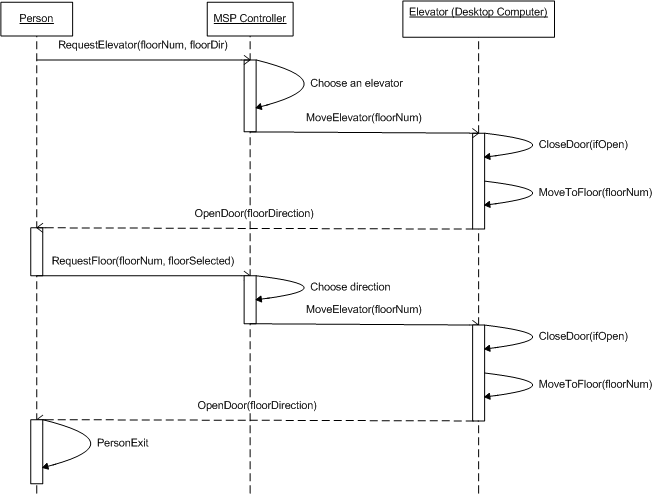 Diagram 4: UML Communication Sequence Diagram2.2.3. Central Processing Station: OpenGL Graphical User Interface (GUI)The Graphical User Interface (GUI) will visually represent what is happening in the elevator simulation system. It will be the focus of an observer wanting to know the current state of the system. The application itself will consist of a 1024x768 pixel window with OpenGL graphics inside. Every time an event occurs in the program logic (see below), the OpenGL GUI will display the appropriate graphics. The end goal is a fully intuitive simulation environment. Programming ImplementationIn terms of programming paradigms, every elevator in the system is represented by a C++ Elevator object. Many functions can be called on each Elevator object present in the system (a default of 3 elevators are present). For example, every frame (1/60th of a second), the method draw() is called on each Elevator object present in the system.Software Library UsedThe freeglut library is used throughout the visual interface to display OpenGL graphics. This library supports user input (mouse + key input) as well as superimposed pop-up menus. This library is supported on the Windows, Linux and Mac platforms and can be found on the web.Elevator Class ReferenceInstance Variablesint floor : variable used to keep track of which floor the Elevator object is standing at.int numfloors : variable indicating how many floors are travelled in this specific Elevator (default value in this implementation is 20).bool *buttons : array of Boolean variables keeping track of the state of buttons on the Elevator control panel.float position: Floating point variable keeping track of the precise position of the Elevator object.bool jammed: Boolean variable keeping track of the Jammed/Not Jammed state of this Elevator objects.int direction: a variable indicating the current movement direction of the elevator: up, down or idleClass FunctionsProgram Logic  Visual Interface (OpenGL)moveToFloor(int): Function which will move the targeted Elevator object to the floor specified by the integer parameter.openDoor(), closeDoor(): Functions which will open or close the doors of the targeted Elevator object.colorButton(int, bool): Function which will color the specified button on the targeted Elevator’s control panel depending on the Boolean parameter passed as second argument. stopAndJam(): Function which will stop the targeted Elevator and assert the variable used to indicate the jammed state of this Elevator.Visual Interface (OpenGL)  Program LogiccurrentPosition(): Function which will return the floating-point current position of the Elevator object for the program logic to use.areDoorsClosed(): Function which will return a Boolean indicating whether the doors are opened (true) or closed (false).currentDirection(): Function which will return an integer indicating the current  direction of travel of the elevatorDiagram 4: Elevator Class state diagram2.2.4. Central Processing Station: Serial I/O DriversThe serial interface on the central processing station will be continuously monitored to receive any status updates provided by the McGumps Microprocessor board. Any button pressed from within an elevator will update the buttons boolean array of that specific Elevator object in order to reflect a button pressed. Once a status update is received, the elevator operations algorithm is run to re-compute the job of each elevator. In order to update the tasks of the elevators, instructions are sent back to the McGumps board over the serial line to refresh the jobs of each elevator.2.2.5. McGumps Microprocessor Board: I/O DriversGlobals (variables/objects), State/Class diagrams  Dataflow diagrams	The following diagram is the dataflow of the Microprocessor board, which represents the individual elevators.Diagram 9: Microprocessor Board dataflow3. Requirements Traceability MatrixIDFunctional RequirementImplementationT1There is one up/down signal per floor. Whenever pressed, the microcontroller responds by sending an elevator to that location with the intention of going in the direction signaled.Button low level drivers implemented in the McGumps Microprocessor board (See Section 2.xxxxxxxxxx). The event is handled in the central processing station (see Section 2.xxxxxxxxxx)T2Position feedback is sent by every elevator such that the control system is always aware of all the elevator positions.Since the elevator is actually virtual, its position will be generated by a sub system of the central processing station, responsible to create, operate and maintain the virtual elevators (See Section 2.xxxxxxxxxxxxxx). The elevator position feedback is also sent to the GUI which displays it on the monitor (See section 2.xxxxxxxxxxxxxxxxxxxxx)T3Any given elevator spans all the floors of the building, such that any floor is accessible from all the others.This is implemented at a low level in the Data Processing unit (see Section 2.xxxxxxxxxxxxxxx) by means of variable boundaries. It is also reflected in the I/O drivers (See Section 2.xxxxxxxxxxxxxxxxx; there are 20 valid floor buttons which can be pressed by the user), as well as in the GUI (See Section 2.xxxxxxxxxxxxxx the virtual building displayed is 20 floors high)T4Each elevator is equipped with a number button board; one button representing one floor.Implemented by the PS/2 keyboard connected to the McGumps Microprocessor board (See Section 2.1: System Architecture for Hardware and Section 2.xxxxxxxx for software drivers)T5Each elevator is equipped with an EMERGENCY button.Implemented by the PS/2 keyboard connected to the McGumps Microprocessor board (See Section 2.1: System Architecture for Hardware and Section 2.xxxxxxxx for software drivers)T6Each elevator is equipped with an OPEN and CLOSE door buttons.Implemented by the PS/2 keyboard connected to the McGumps Microprocessor board (See Section 2.1: System Architecture for Hardware and Section 2.xxxxxxxx for software drivers)T7A certain priority of commands will be maintained in the system.Implemented in the Data Processing and decision making software component (See Section 2.xxxxxxxxxxxxxx)T8A 3D visual interface will serve as visual support for the Elevator System.Implemented in the Graphical User Interface component (see Section 2.xxxxxxxxxxxxxxxxxxxxx)IDError Detection Functional  RequirementImplementationT1Very high speed recovery.Implemented in the Data Processing and decision making software component (See Section 2.xxxxxxxxxxxxxx)T2Emergency TimeoutImplemented in the Data Processing and decision making software component (See Section 2.xxxxxxxxxxxxxx)